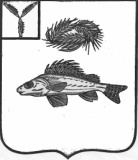 АДМИНИСТРАЦИЯ НОВОСЕЛЬСКОГО МУНИЦИПАЛЬНОГО ОБРАЗОВАНИЯ
ЕРШОВСКОГО РАЙОНА САРАТОВСКОЙ ОБЛАСТИ	Р А С П О Р Я Ж Е Н И Еот   09.01.2018 г.                                   	                    № 02О постоянно действующейкомиссии для проведения инвентаризациии списания с учета основных средстви материалов по администрации Новосельского МОКомиссию  по проведению инвентаризации и списания с учета основных средств по администрации Новосельского муниципального образования в следующем составе:Председатель комиссии: Королева Н.А.- и.о. главы администрации Новосельского  муниципального образования;Члены комиссии:             Гамова Н.В.- специалист 1 категории администрации Новосельского муниципального образования;                                          Ганин К.В.- инспектор по работе с населением администрации Новосельского муниципального образования назначить постоянно действующей.И.о.главы администрации Новосельского МО:                                                  Н.А.Королева